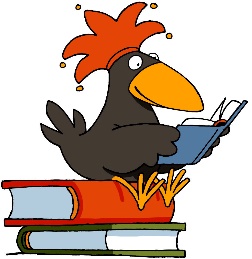 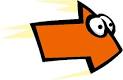 Während der Lektüre ist es hilfreich festzuhalten, welches Kapitel du wann gelesen hast. Die folgende Tabelle hilft dir, den Überblick zu behalten! Trage stets ein, was du gelesen hast! 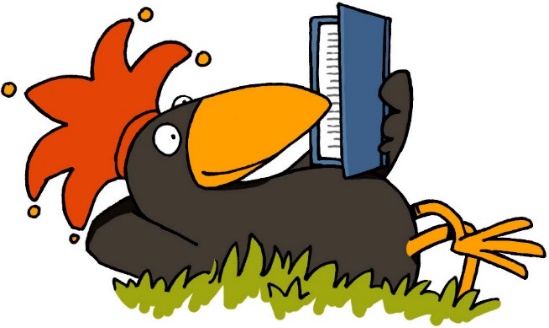 KapitelDatumKapitel 1 (S. 9-26)Die FundnudelKapitel 2 (S. 29-46)Immer noch Samstag: OskarKapitel 3 (S. 49-54)Sonntag: Das FerientagebuchKapitel 4 (S. 57-70)Montag: Der BrühlKapitel 5 (S. 73-92)Immer noch Montag: Auf dem Dach Kapitel 6 (S. 95-114)Dienstag: Rauf und runterKapitel 7 (S. 117-134) Fast schon Mittwoch: Die SondersendungKapitel 8 (S. 137-160) Mittwoch: Auf der Suche nach SophiaKapitel 9 (S. 163-180)Immer noch Mittwoch: TieferschattenKapitel 10 (S.183-194) Fast schon Donnerstag: Im HinterhausKapitel 11 (S. 197-212) Immer noch fast schon Donnerstag. Die FluchtKapitel 12 (S. 215-229)Donnerstag: Schöne Aussichten